Use this form to request minor changes in existing programs (majors, minors, certificates, or specializations). The university Vice President for Academic Affairs approves minor program modifications and they are included in the Annual Minor Program Modification Summary form.University ApprovalTo the Board of Regents and the Executive Director: I certify that I have read this proposal, that I believe it to be accurate, and that it has been evaluated and approved as provided by university policy.This modification addresses a change in (place an “X” in the appropriate box):Effective date of change: Program Degree Level (place an “X” in the appropriate box):Category (place an “X” in the appropriate box):Is the program associated with a current articulation agreement?   If yes, will the articulation agreement need to be updated with the partner institution as a result of this minor program modification? Why or why not?Primary Aspects of the Modification (add lines or adjust cell size as needed):Explanation of the Change:Deletion of BIOL 450With a faculty member retiring in Spring 2022, we don’t anticipate offering BIOL 450 Aquatic Biology again because this course is not the area of expertise of our new hire. Addition of BIOL 201 and BIOL 235BIOL 201 (General Botany) and BIOL 235 (Introduction to Biotechnology) are courses that were developed within the last couple of years at DSU and are being offered online during the summer.  These courses were added to give majors more flexibility and opportunities to pursue their interests with the biology elective credits. Also, they give biology majors an option to take classes online to lighten their load during the academic year. 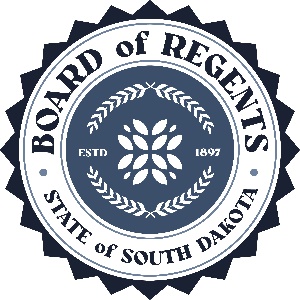 SOUTH DAKOTA BOARD OF REGENTSACADEMIC AFFAIRS FORMSMinor Program ModificationUNIVERSITY:PROGRAM TITLE:BS Biology, Integrated Biology Specialization and Biology Education SpecializationCIP CODE:269999UNIVERSITY DEPARTMENT:Arts and ScienceBANNER DEPARTMENT CODE:DASUNIVERSITY DIVISION:ScienceBANNER DIVISION CODE:DSCI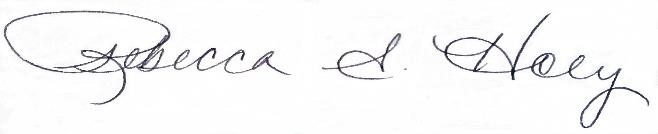 Vice President of Academic Affairs or President of the UniversityDateCourse deletions that do not change the nature of the program, or distribution of courses in the program, or change of total credit hours requiredCourse additions that do not change the nature of the program, or distribution of courses in the program, or change of total credit hours requiredRevised courses in the program.AssociateBachelor’sMaster’sDoctoralCertificateSpecializationMinorMajorYesNoExisting CurriculumExisting CurriculumExisting CurriculumExisting CurriculumExisting CurriculumProposed Curriculum (highlight changes)Proposed Curriculum (highlight changes)Proposed Curriculum (highlight changes)Proposed Curriculum (highlight changes)Proposed Curriculum (highlight changes)Pref.Num.TitleCr.Hrs.Pref.Num.TitleCr. Hrs.General EducationGeneral EducationGeneral Education30General EducationGeneral EducationGeneral Education30Biology ComponentBiology ComponentBiology Component21Biology ComponentBiology ComponentBiology Component21Math and Science ComponentMath and Science ComponentMath and Science Component22Math and Science ComponentMath and Science ComponentMath and Science Component22Science Technology ComponentScience Technology ComponentScience Technology Component15Science Technology ComponentScience Technology ComponentScience Technology Component15Social Science ComponentSocial Science ComponentSocial Science Component3Social Science ComponentSocial Science ComponentSocial Science Component3Choose one SpecializationChoose one SpecializationChoose one Specialization59Choose one specializationChoose one specializationChoose one specialization59Integrated Biology SpecializationIntegrated Biology SpecializationIntegrated Biology Specialization59Integrated Biology SpecializationIntegrated Biology SpecializationIntegrated Biology Specialization59BIOL343Cell and Molecular Biology4BIOL343Cell and Molecular Biology4Choose 15 credits from the followingChoose 15 credits from the followingChoose 15 credits from the following14Choose 15 credits from the followingChoose 15 credits from the followingChoose 15 credits from the following14BIOL201General Botany3BIOL235Intro to Biotechnology3BIOL325Physiology4BIOL325Physiology4BIOL 365Vertebrate Zoology4BIOL 365Vertebrate Zoology4BIOL410Conservation Biology3BIOL410Conservation Biology3BIOL422Immunology4BIOL422Immunology4BIOL450Aquatic Biology4BIOL492Topics4BIOL492Topics4Biology Education SpecializationBiology Education SpecializationBiology Education Specialization59Biology Education SpecializationBiology Education SpecializationBiology Education Specialization59Biology Ed ComponentBiology Ed ComponentBiology Ed Component11Biology Ed ComponentBiology Ed ComponentBiology Ed Component11BIOL325Physiology4BIOL325Physiology4Choose 7 credits from the following:Choose 7 credits from the following:Choose 7 credits from the following:7Choose 7 credits from the following:Choose 7 credits from the following:Choose 7 credits from the following:7BIOL201General Botany3BIOL235Intro to Biotechnology3BIOL335Intro to Bioinformatics3BIOL335Intro to Bioinformatics3BIOL343Cell and Molecular Biology4BIOL343Cell and Molecular Biology4BIOL365Vertebrate Zoology4BIOL365Vertebrate Zoology4BIOL410Conservation Biology3BIOL410Conservation Biology3BIOL422Immunology4BIOL422Immunology4BIOL450Aquatic Biology4BIOL492Topics4BIOL492Topics4Chemistry ComponentChemistry ComponentChemistry Component8Chemistry ComponentChemistry ComponentChemistry Component8Computer Technology ComponentComputer Technology ComponentComputer Technology Component12Computer Technology ComponentComputer Technology ComponentComputer Technology Component12Professional Education ComponentProfessional Education ComponentProfessional Education Component28Professional Education ComponentProfessional Education ComponentProfessional Education Component28ElectivesElectivesElectives10ElectivesElectivesElectives10Total Hours Required120Total Hours Required120